The Ultimate Summer Family Treasure HuntThe Ultimate Summer Family Treasure HuntThe Ultimate Summer Family Treasure HuntThe Ultimate Summer Family Treasure HuntThe Ultimate Summer Family Treasure HuntThe Ultimate Summer Family Treasure HuntThe Ultimate Summer Family Treasure HuntThe Ultimate Summer Family Treasure HuntParent Information GuideParent Information GuideParent Information GuideParent Information GuideParent Information GuideParent Information GuideParent Information GuideParent Information GuideSite AmenitiesHandicap accessibleStroller friendlyHiking/ Walking path  Relief station  at/near sitePicnic tablesPlaygroundLeashed Pets allowedAdditional site information to help you plan a fun adventurous treasure hunt. Please, follow all site-specific rules and guidelines. This is imperative for the safety of yourself and others.After a day of treasure hunting, go online together to learn more about the sites your family has visited. Web addresses are provided below.Additional site information to help you plan a fun adventurous treasure hunt. Please, follow all site-specific rules and guidelines. This is imperative for the safety of yourself and others.After a day of treasure hunting, go online together to learn more about the sites your family has visited. Web addresses are provided below.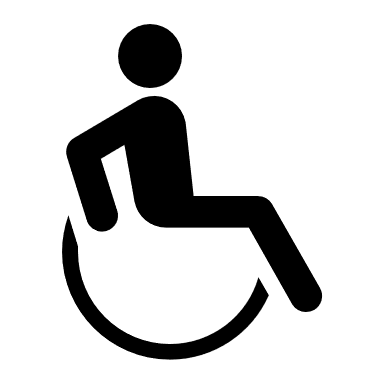 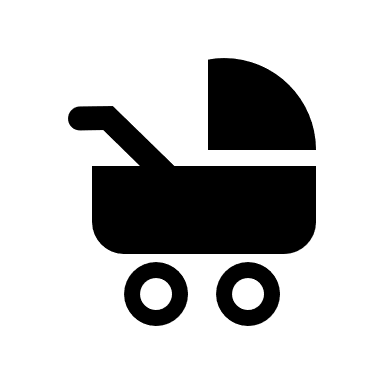 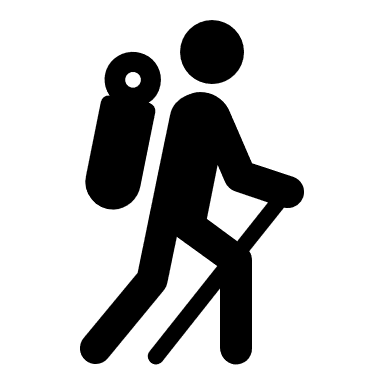 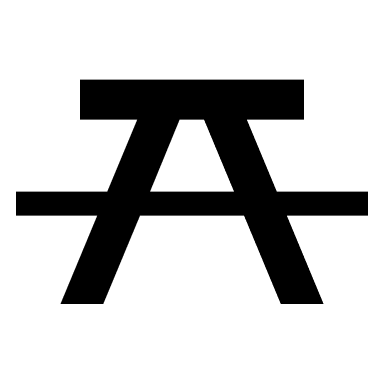 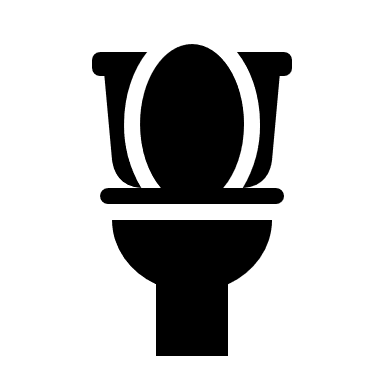 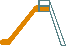 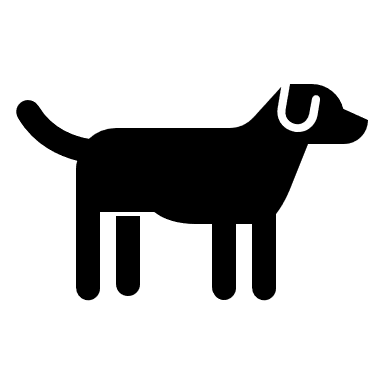 Site informationSite informationCNC Site 1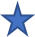 Hide site is accessible, trails are rustic Please stay on marked paths     www.chippewanaturecenter.org                    Hide site is accessible, trails are rustic Please stay on marked paths     www.chippewanaturecenter.org                    CNC Site 2Restrooms available in CNC main building during business hours, path is hard packed dirt. Please stay on marked paths  www.chippewanaturecenter.org                                                Restrooms available in CNC main building during business hours, path is hard packed dirt. Please stay on marked paths  www.chippewanaturecenter.org                                                CNC Site 3Restrooms available in CNC main building during business hours, path is paved. Please stay on marked paths    www.chippewanaturecenter.org                                              Restrooms available in CNC main building during business hours, path is paved. Please stay on marked paths    www.chippewanaturecenter.org                                              PoseyvilleNo grills, not much shade. Great area to fly kites!No grills, not much shade. Great area to fly kites!Midland Site 1mcfta.pastperfectonline.com/bysearchterm?keyword=Bridge%2C+Benson+St.+Bridgemcfta.pastperfectonline.com/bysearchterm?keyword=Bridge%2C+Benson+St.+BridgeMidland Site 2www.ourmidland.com/news/article/The-Dow-Chemical-Co-Founder-s-Garden-facts-6955389.phpwww.ourmidland.com/news/article/The-Dow-Chemical-Co-Founder-s-Garden-facts-6955389.phpMidland Site 3mcfta.pastperfectonline.com/photo/1832FC43-4A39-4377-B56E-127947011761mcfta.pastperfectonline.com/photo/1832FC43-4A39-4377-B56E-127947011761Midland Site 4www.michmarkers.com/default?page=L1235www.michmarkers.com/default?page=L1235Midland Site 5Hide site accessible Dawn - Duskdowgardens.org/events/garden-of-glass/Hide site accessible Dawn - Duskdowgardens.org/events/garden-of-glass/Midland Site 6Restroom available during business hours.www.cityofmidlandmi.gov/204/Jack-Barstow-Municipal-AirportRestroom available during business hours.www.cityofmidlandmi.gov/204/Jack-Barstow-Municipal-AirportMidland Site 7Please stay on stone pathways. Hide site is not in flower beds.www.dahliahill.orgPlease stay on stone pathways. Hide site is not in flower beds.www.dahliahill.orgAverillHide site is on the Averill Preserve trail NOT the Rail Trail.www.littleforks.orgHide site is on the Averill Preserve trail NOT the Rail Trail.www.littleforks.orgSanford Site 1Please stay off the grass. Picnic pavilion on site.www.michmarkers.com/default?page=S0677Please stay off the grass. Picnic pavilion on site.www.michmarkers.com/default?page=S0677Sanford Site 2Accessible Dawn to Dusk, Building hours Memorial day to Labor Day               Saturdays 10-5, Sundays 1-5,  www.sanfordhist.orgAccessible Dawn to Dusk, Building hours Memorial day to Labor Day               Saturdays 10-5, Sundays 1-5,  www.sanfordhist.orgSanford Site 3Hide site is within the pavilion loop. Paths/trails are rustic, Hours 8am-8pm, www.michmarkers.com/default?page=S0677Hide site is within the pavilion loop. Paths/trails are rustic, Hours 8am-8pm, www.michmarkers.com/default?page=S0677Coleman Site 1No shadewww.co.midland.mi.us/ParksandRecreationNo shadewww.co.midland.mi.us/ParksandRecreationColeman Site 2www.ourmidland.com/news/article/Coleman-s-role-in-Civil-War-featured-in-library-6952233.phpwww.ourmidland.com/news/article/Coleman-s-role-in-Civil-War-featured-in-library-6952233.phpMills TownshipYou will need to drive approximately ¼ mile back to the gated clearing to reach the hide site www.upnorthtrails.org/trails/midland-to-mackinac-trail.html You will need to drive approximately ¼ mile back to the gated clearing to reach the hide site www.upnorthtrails.org/trails/midland-to-mackinac-trail.html Homer TownshipStructure is not open due to construction. Site is accessible dawn to dusk www.becreative360.orgStructure is not open due to construction. Site is accessible dawn to dusk www.becreative360.org